TOWN OF SCITUATEwww.scituatema.gov600 Chief Justice Cushing Highway Scituate, Massachusetts 02066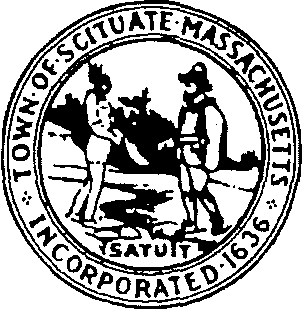 Fax (781) 545-8704Scituate Commission on DisabilitiesAgenda  3/8/20177:30 PMSt. Luke’s Episcopal Church1.  Call to Order.Acceptance of Past Minutes. Old Business:MonitoringJenkins School Curb Cut and path. New Middle School Building and New Safety Building Plans. Shared Concerns with Harbormaster Steven Mone. Parking/Entrance Way/Accessibility of Structures/etc. TRRA meetings Parking/Fines/Dispatch/Enhanced 911/etc. Locating All of the Town of Scituate, Massachusetts  Handicap  Parking  SpacesThe Setup and Plans for New and all PlaygroundsTraining for Town Recreation staffCountry way – Tilden Road Trail PlansTown .of Scituate, Massachusetts' "TRANSITION PLAN."Council on Aging Update Broadening Transportation for the Disabled and/or Their children/dependents.Open Meeting Law for Commission on Disabilities " Remote Participation" Section (20)e.Sea Walls /Beach Entrance WaysFollow up on Art Project on MOC website Blueprint review for Country Way	New Business:Hosting a Forum for townspeople Upcoming Training and SeminarsPotential Past and new ADA ViolationsChairperson's Comments. Adjournment.May have guests from the school and police departments. We will adjust agenda accordingly.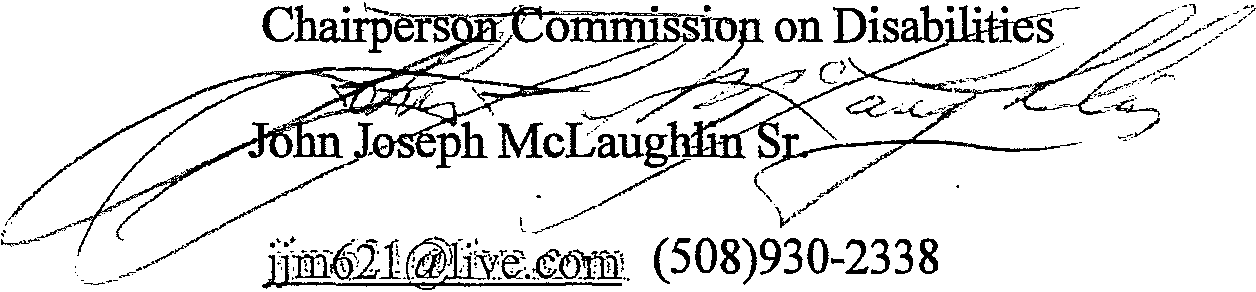 Our Next Meeting is Wednesday April 12, 2017 at 7:30 at St. Luke’s Episcopal Church, First Parish Road, Scituate.  All are welcome